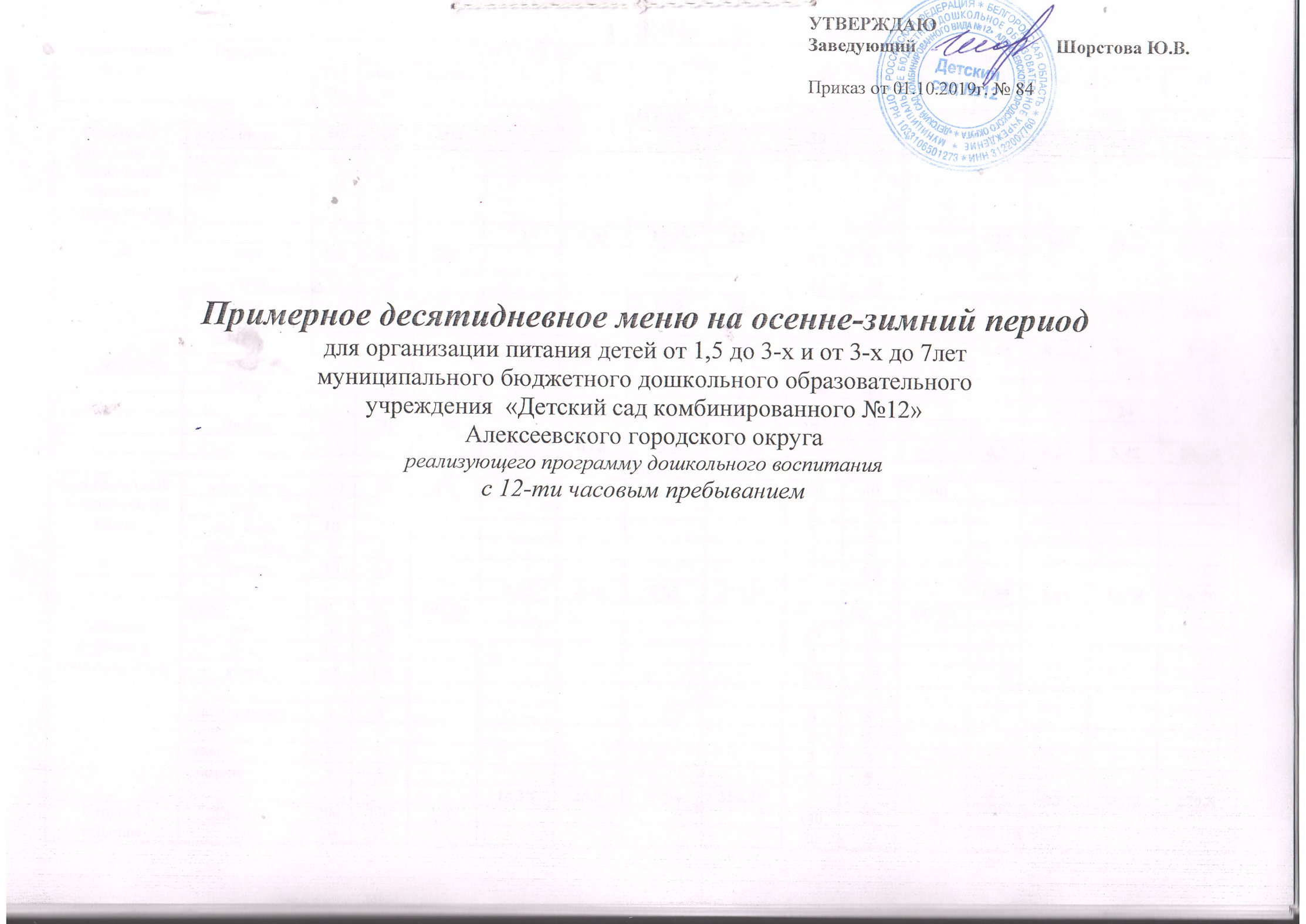 1 ДЕНЬ2 ДЕНЬ3 ДЕНЬ 4 ДЕНЬ5 ДЕНЬ6 ДЕНЬ7 ДЕНЬ8 ДЕНЬ9 ДЕНЬ10 ДЕНЬНаименование блюдПродукты                                     От 3 до 7 лет.                                                                          От 1,5 до 3 лет                                     От 3 до 7 лет.                                                                          От 1,5 до 3 лет                                     От 3 до 7 лет.                                                                          От 1,5 до 3 лет                                     От 3 до 7 лет.                                                                          От 1,5 до 3 лет                                     От 3 до 7 лет.                                                                          От 1,5 до 3 лет                                     От 3 до 7 лет.                                                                          От 1,5 до 3 лет                                     От 3 до 7 лет.                                                                          От 1,5 до 3 лет                                     От 3 до 7 лет.                                                                          От 1,5 до 3 лет                                     От 3 до 7 лет.                                                                          От 1,5 до 3 лет                                     От 3 до 7 лет.                                                                          От 1,5 до 3 лет                                     От 3 до 7 лет.                                                                          От 1,5 до 3 лет                                     От 3 до 7 лет.                                                                          От 1,5 до 3 лет                                     От 3 до 7 лет.                                                                          От 1,5 до 3 лет                                     От 3 до 7 лет.                                                                          От 1,5 до 3 летНаименование блюдПродуктыбруттонеттовыходБЖУКбруттоНеттовыходбжуКЗАВТРАКЗАВТРАКЗАВТРАКЗАВТРАКЗАВТРАКЗАВТРАКЗАВТРАКЗАВТРАКЗАВТРАКЗАВТРАКЗАВТРАКЗАВТРАКЗАВТРАКЗАВТРАКЗАВТРАКЗАВТРАКОтварные макароны со сливочным маслом и тертым сыромвермишель40402003030150Отварные макароны со сливочным маслом и тертым сыроммасло слив6655Отварные макароны со сливочным маслом и тертым сыромсыр 1010557,298,0332,85229,34,224,8820,53140,11Чайчай0,60,62000,50,5150Чай сахар1313121212,948,6211,9744,88Булка булка3030302020202,490,3914,4368,11,660,269,6245,4II  завтракНектар200200200200200200--2496--2496Вафли 2020207770,580,6615,570,830,20,235,4224,79ОБЕДОБЕДОБЕДОБЕДОБЕДОБЕДОБЕДОБЕДОБЕДОБЕДОБЕДОБЕДОБЕДОБЕДОБЕДОБЕДСуп гречневый на сливочном масле картофель100702506040200Суп гречневый на сливочном масле лук10752Суп гречневый на сливочном масле морковь10752Суп гречневый на сливочном масле масло слив5544Суп гречневый на сливочном масле гречка 109,854,92,354,3817,5115,611,893,4315,7896,10Мясные тефтели в томатном соусемясо80  70130/506560100/30Мясные тефтели в томатном соусерис20201515Мясные тефтели в томатном соуселук10886Мясные тефтели в томатном соусеяйцо1\81\81\81\8Мясные тефтели в томатном соусеМясные тефтели в томатном соусемасло сливоч.8855Мясные тефтели в томатном соусе мука5555Мясные тефтели в томатном соусетомат 5533Мясные тефтели в томатном соусесметана 5555Мясные тефтели в томатном соусе14,1825,516,84356,1911,618,0312,72279,8Капуста тушеная Капуста2001401201408060Капуста тушеная Лук20152015Капуста тушеная Морковь30252015Капуста тушеная Масло растительное5555Капуста тушеная Масло сливочное3322Капуста тушеная 2,447,468,73111,032,476,648,88104,2Лимонный напитоквода200200200150150150Лимонный напитоклимоны 20152015Лимонный напитоксахар13131212Лимонный напиток0,14-13,4253,570,14-12,4249,83Хлеб ржаной хлеб5050504040402,350,3529,9107,01,880,2819,9285,60ПОЛДНИКПОЛДНИКПОЛДНИКПОЛДНИКПОЛДНИКПОЛДНИКПОЛДНИКПОЛДНИКПОЛДНИКПОЛДНИКПОЛДНИКПОЛДНИКПОЛДНИКПОЛДНИКПОЛДНИКПОЛДНИККаша геркулесовая молочнаямолоко150150200150150200Каша геркулесовая молочнаягеркулес15151515Каша геркулесовая молочнаясахар9988Каша геркулесовая молочная6,585,9630,11193,45,625,524,81165,8Ватрушка с повидломмука505090\30404080\20Ватрушка с повидломмолоко20202020Ватрушка с повидломсахар3333Ватрушка с повидломяйцо1\81\81\81\8Ватрушка с повидломмасло сливочное2211Ватрушка с повидломмасло растит2222Ватрушка с повидломдрожжи2,52,511Ватрушка с повидломджем30302020Ватрушка с повидлом7,186,7061,4320,285,885,7347,08253,07Кофейный напиток кофейный напиток2220022150Кофейный напиток сахар13131212Кофейный напиток --12,9748,62--11,9744,88УЖИНУЖИНУЖИНУЖИНУЖИНУЖИНУЖИНУЖИНУЖИНУЖИНУЖИНУЖИНУЖИНУЖИНУЖИНУЖИНКефиркефир200200200150150150Кефир5,66,49,41164,24,87,0587Булка булка303030202020Булка 2,490,3914,4368,11,660,269,6245,4Итого за день53,6766,22314,382002,6541,4250,04241,791562,86Наименование блюдпродукты                                     От 3 до 7 лет                                                                          От 1,5 до 3 лет                                     От 3 до 7 лет                                                                          От 1,5 до 3 лет                                     От 3 до 7 лет                                                                          От 1,5 до 3 лет                                     От 3 до 7 лет                                                                          От 1,5 до 3 лет                                     От 3 до 7 лет                                                                          От 1,5 до 3 лет                                     От 3 до 7 лет                                                                          От 1,5 до 3 лет                                     От 3 до 7 лет                                                                          От 1,5 до 3 лет                                     От 3 до 7 лет                                                                          От 1,5 до 3 лет                                     От 3 до 7 лет                                                                          От 1,5 до 3 лет                                     От 3 до 7 лет                                                                          От 1,5 до 3 лет                                     От 3 до 7 лет                                                                          От 1,5 до 3 лет                                     От 3 до 7 лет                                                                          От 1,5 до 3 лет                                     От 3 до 7 лет                                                                          От 1,5 до 3 лет                                     От 3 до 7 лет                                                                          От 1,5 до 3 летНаименование блюдпродуктыбруттонеттовыходБЖУКбруттоНеттовыходбжуКЗАВТРАКЗАВТРАКЗАВТРАКЗАВТРАКЗАВТРАКЗАВТРАКЗАВТРАКЗАВТРАКЗАВТРАКЗАВТРАКЗАВТРАКЗАВТРАКЗАВТРАКЗАВТРАКЗАВТРАКЗАВТРАКОмлет натуральный  Салат изкукурузы с лукомяйцо11801180Омлет натуральный  Салат изкукурузы с лукоммолоко50505050Омлет натуральный  Салат изкукурузы с лукомМасло сливочное 3322Омлет натуральный  Салат изкукурузы с луком7,757,352,7107,57,757,352,7107,5Омлет натуральный  Салат изкукурузы с лукомКукуруза консервированная704560603545Омлет натуральный  Салат изкукурузы с лукомЛук репчатый 1210108Омлет натуральный  Салат изкукурузы с лукомМасло растительное 5544Омлет натуральный  Салат изкукурузы с луком1,952,219,359,51,61,8217,448,5Омлет натуральный  Салат изкукурузы с лукомКакао с молокоммолоко150150200150150150Какао с молокомкакао порошок2222Какао с молокомсахар13131212Какао с молоком4,24,820,02135,624,24,817,03124,4Булка с сыромбулка303030\15202020\10Булка с сыромсыр15151010Булка с сыром5,173,1214,43104,24,342,999,6281,5II  завтракФрукты2002002001801801800,6-20,482,40,518,474,16ОБЕДОБЕДОБЕДОБЕДОБЕДОБЕДОБЕДОБЕДОБЕДОБЕДОБЕДОБЕДОБЕДОБЕДОБЕДОБЕДБорщ на сливочном масле со сметанойкартофель9070250\56040200\5Борщ на сливочном масле со сметанойкапуста70505025Борщ на сливочном масле со сметанойлук107107Борщ на сливочном масле со сметанойморковь107107Борщ на сливочном масле со сметанойтом.паста7733Борщ на сливочном масле со сметаноймасло слив-е5544Борщ на сливочном масле со сметанойсметана55552,196,1216,1124,651,64,310,886,8Сердце тушеное в красном соусесердце 806080604060Сердце тушеное в красном соусеморковь 10753,8Сердце тушеное в красном соуселук 10753,8Сердце тушеное в красном соусесоус красный 5030Сердце тушеное в красном соусемасло слив-е8855Сердце тушеное в красном соусемука 5555Сердце тушеное в красном соусетомат 5555Сердце тушеное в красном соусесметана 5555Сердце тушеное в красном соусе1411,2545,35176,1510,617,914,79130,89Рис отварнойрис 40401503030110Рис отварноймасло слив-е8866Рис отварной2,846,8430,99189,042,135,1323,24141,7Салат из свеклы с солеными огурцамиСвекла 34 2740252130Салат из свеклы с солеными огурцамиОгурец соленый1511128Салат из свеклы с солеными огурцамиЛук 2,321,81,5Салат из свеклы с солеными огурцамиМасло растительное3322Салат из свеклы с солеными огурцами0,642,74339,330,431,83226,22Кисель из сокасок 60602004545150Кисель из сокасахар7755Кисель из сокакрахмал10107,57,5Кисель из сока0,560,0630,2123,60,420,04522,6592,7Хлеб ржанойхлеб5050502,350,3529,9107,04040401,880,2819,9285,60ПОЛДНИКПОЛДНИКПОЛДНИКПОЛДНИКПОЛДНИКПОЛДНИКПОЛДНИКПОЛДНИКПОЛДНИКПОЛДНИКПОЛДНИКПОЛДНИКПОЛДНИКПОЛДНИКПОЛДНИКПОЛДНИКСырники творожные со сметанным сладким соусомтворог 138,75138150/35111110,4120/25Сырники творожные со сметанным сладким соусоммука пшеничная 181814.414,4Сырники творожные со сметанным сладким соусомяйцо15151212Сырники творожные со сметанным сладким соусомсахар 664.84,8Сырники творожные со сметанным сладким соусоммасло сливочное 4,54,53,63,6Сырники творожные со сметанным сладким соусоммасло растительное 332,42,4Сырники творожные со сметанным сладким соусомСырники творожные со сметанным сладким соусомсметана 101088Сырники творожные со сметанным сладким соусоммасло сливочное 2211Сырники творожные со сметанным сладким соусоммука 3322Сырники творожные со сметанным сладким соусомсахар 5555Сырники творожные со сметанным сладким соусоммолоко3030202019,681625,1307,7415,6513,122,74259,06Кофейный напиток с молокоммолоко150150200150150150Кофейный напиток с молокомкофейный напиток2222Кофейный напиток с молокомсахар131312124,24,820,02135,624,24,819,02131,88Булка Булка 3030302020202,490,3914,4368,11,660,269,6245,4УЖИНУЖИНУЖИНУЖИНУЖИНУЖИНУЖИНУЖИНУЖИНУЖИНУЖИНУЖИНУЖИНУЖИНУЖИНУЖИНКефир булкаКефир 2002002005,66,49,41161501501504,24,87,0587Булка 2020201,660,269,6245,42020201,660,269,6245,4Итого за день75,8872,68310,961921,8562,8359,67216,61568,71Наименование блюдпродукты                                     От 3 до 7 лет                                                                          От 1,5 до 3 лет                                     От 3 до 7 лет                                                                          От 1,5 до 3 лет                                     От 3 до 7 лет                                                                          От 1,5 до 3 лет                                     От 3 до 7 лет                                                                          От 1,5 до 3 лет                                     От 3 до 7 лет                                                                          От 1,5 до 3 лет                                     От 3 до 7 лет                                                                          От 1,5 до 3 лет                                     От 3 до 7 лет                                                                          От 1,5 до 3 лет                                     От 3 до 7 лет                                                                          От 1,5 до 3 лет                                     От 3 до 7 лет                                                                          От 1,5 до 3 лет                                     От 3 до 7 лет                                                                          От 1,5 до 3 лет                                     От 3 до 7 лет                                                                          От 1,5 до 3 лет                                     От 3 до 7 лет                                                                          От 1,5 до 3 лет                                     От 3 до 7 лет                                                                          От 1,5 до 3 лет                                     От 3 до 7 лет                                                                          От 1,5 до 3 лет                                     От 3 до 7 лет                                                                          От 1,5 до 3 лет                                     От 3 до 7 лет                                                                          От 1,5 до 3 лет                                     От 3 до 7 лет                                                                          От 1,5 до 3 летНаименование блюдпродуктыбруттонеттовыходББЖУКбруттоНеттовыходбббжуКЗАВТРАКЗАВТРАКЗАВТРАКЗАВТРАКЗАВТРАКЗАВТРАКЗАВТРАКЗАВТРАКЗАВТРАКЗАВТРАКЗАВТРАКЗАВТРАКЗАВТРАКЗАВТРАКЗАВТРАКЗАВТРАКЗАВТРАКЗАВТРАКЗАВТРАККаша гречневая молочнаямолоко150150200200150150200200200Каша гречневая молочнаягречка15151313Каша гречневая молочнаясахар101088Каша гречневая молочная6,095,1927,23173,755,835,1423,87159,69Чай с лимономчай0,60,6200/10200/100,50,5150/10150/10150/10Чай с лимономсахар13131212Чай с лимономлимон10101010Чай с лимоном0,090,0213,2751,920,090,0212,2748,13Булка со сливочным масломбулка303030\1030\10202020\820\820\8Булка со сливочным масломмасло сливоч101088Булка со сливочным маслом2,546,9914,5127,91,76,859,69105,2II  завтракТертая морковь с сахаромМорковь 806050507050404040Тертая морковь с сахаромСахар 2222Тертая морковь с сахаром0,86,4428,60,75,8825,96ОБЕДОБЕДОБЕДОБЕДОБЕДОБЕДОБЕДОБЕДОБЕДОБЕДОБЕДОБЕДОБЕДОБЕДОБЕДОБЕДОБЕДОБЕДОБЕДСуп гороховый с гренкамигорох сухой 1515250/10250/1088200/5200/5Суп гороховый с гренкамикартофель 80565030Суп гороховый с гренкамилук 107107Суп гороховый с гренкамиморковь 20141510Суп гороховый с гренкамимасло сливоч5544Суп гороховый с гренкамихлеб пшеничный 2010105Суп гороховый с гренками5,785,784,4926,52164,183,413,413,5615,3103,7Овощное рагукартофель100802208050150150Овощное рагукапуста100707545Овощное рагулук2014159Овощное рагуморковь2014159Овощное рагутом паста5533Овощное рагумасло сливоч7744Овощное рагумасло растит4444Овощное рагувода20202020Овощное рагумясо 80705045Овощное рагу14,9514,9513,6822,97281,439,149,149,7416,74190,99Салат из соленых огурцов Огурцы соленые 44,4835,64033,3626,73030Салат из соленых огурцов Лук 5,44,83,62,2Салат из соленых огурцов Масло растит2,22,21,51,5Салат из соленых огурцов 0,340,342,041,0423,920,260,261,530,7817,94Компот из сухофруктовсухофрукты15122001512150150Компот из сухофруктовсахар13131212Компот из сухофруктов0,240,24-22,689,660,240,24-21,6485,92Хлеб ржанойхлеб50505040404040Хлеб ржаной2,352,350,3529,9107,01,881,880,2819,9285,60ПОЛДНИКПОЛДНИКПОЛДНИКПОЛДНИКПОЛДНИКПОЛДНИКПОЛДНИКПОЛДНИКПОЛДНИКПОЛДНИКПОЛДНИКПОЛДНИКПОЛДНИКПОЛДНИКПОЛДНИКПОЛДНИКПОЛДНИКПОЛДНИКПОЛДНИКРыба, запеченная в омлете Винегрет Рыба 706580524860Рыба, запеченная в омлете Винегрет Мука 8866Рыба, запеченная в омлете Винегрет Масло сливоч4433Рыба, запеченная в омлете Винегрет Яйцо 1111Рыба, запеченная в омлете Винегрет Молоко 20201515Рыба, запеченная в омлете Винегрет 14,1814,183,692,3498,6610,6410,6410,642,771,7573,1Рыба, запеченная в омлете Винегрет Картофель 403560252030Рыба, запеченная в омлете Винегрет Свекла 10,287,56Рыба, запеченная в омлете Винегрет Морковь 7,565,54,5Рыба, запеченная в омлете Винегрет Соленый огурец 1087,56Рыба, запеченная в омлете Винегрет Лук репчатый 5443Рыба, запеченная в омлете Винегрет Масло растит2,42,41,81,8Рыба, запеченная в омлете Винегрет 0,540,542,463,0736,640,40,40,41,852,3127,48Кофейный напиток с молокоммолоко150150200150150150Кофейный напиток с молокомкофейный напиток2222Кофейный напиток с молокомсахар13131212Кофейный напиток с молоком4,24,24,820,02135,624,24,24,24,819,02131,88Булка303030202020Булка2,492,490,3914,4368,11,661,661,660,269,6245,4УЖИНУЖИНУЖИНУЖИНУЖИНУЖИНУЖИНУЖИНУЖИНУЖИНУЖИНУЖИНУЖИНУЖИНУЖИНУЖИНУЖИНУЖИНУЖИНКефир    Кефир 200200200150150150Кефир 5,65,66,49,41164,24,24,24,87,0587Булка Булка 202020202020Булка 1,661,660,269,6245,41,661,661,660,269,6245,4Итого за день61,8561,8550,76223,351548,7846,0146,0146,0141,86175,461233,39Наименование блюдпродукты                                     От 3 до 7 лет                                                                          От 1,5 до 3 лет                                     От 3 до 7 лет                                                                          От 1,5 до 3 лет                                     От 3 до 7 лет                                                                          От 1,5 до 3 лет                                     От 3 до 7 лет                                                                          От 1,5 до 3 лет                                     От 3 до 7 лет                                                                          От 1,5 до 3 лет                                     От 3 до 7 лет                                                                          От 1,5 до 3 лет                                     От 3 до 7 лет                                                                          От 1,5 до 3 лет                                     От 3 до 7 лет                                                                          От 1,5 до 3 лет                                     От 3 до 7 лет                                                                          От 1,5 до 3 лет                                     От 3 до 7 лет                                                                          От 1,5 до 3 лет                                     От 3 до 7 лет                                                                          От 1,5 до 3 лет                                     От 3 до 7 лет                                                                          От 1,5 до 3 лет                                     От 3 до 7 лет                                                                          От 1,5 до 3 лет                                     От 3 до 7 лет                                                                          От 1,5 до 3 летНаименование блюдпродуктыбруттоНеттовыходБЖУКбруттоНеттовыходбжуКЗАВТРАКЗАВТРАКЗАВТРАКЗАВТРАКЗАВТРАКЗАВТРАКЗАВТРАКЗАВТРАКЗАВТРАКЗАВТРАКЗАВТРАКЗАВТРАКЗАВТРАКЗАВТРАКЗАВТРАКЗАВТРАККаша пшенная молочная Молоко 150150200200200200Каша пшенная молочная Пшено 15151010Каша пшенная молочная Сахар 101066Каша пшенная молочная 7,46,8328,87203,56,86,6925,7186,8Чайчай0,60,62000,50,5150Чайсахар13131212Чай--12,9748,62--11,9744,88Булка со сливочным масломбулка303030\10202020\8Булка со сливочным масломмасло сливочное1010Булка со сливочным маслом2,546,9914,5127,91,76,829,69105,2II  завтракфрукты2002002001801801800,6-20,482,40,518,474,16ОБЕДОБЕДОБЕДОБЕДОБЕДОБЕДОБЕДОБЕДОБЕДОБЕДОБЕДОБЕДОБЕДОБЕДОБЕДОБЕДСуп рисовыйна мясном бульонекартофель90702508050200Суп рисовыйна мясном бульонерис109,854,9Суп рисовыйна мясном бульонелук107107Суп рисовыйна мясном бульонеморковь107107Суп рисовыйна мясном бульонемасло сливочное5544Суп рисовыйна мясном бульоне2,624,2121,95130,721,64,2713,4880,41Курица тушеная с овощами курица11010080\201009060\20Курица тушеная с овощами лук15121512Курица тушеная с овощами морковь15121512Курица тушеная с овощами масло растит3322Курица тушеная с овощами Томатная паста3322Курица тушеная с овощами 11,38,951,7133,159,245,291,392,56Картофельное пюрекартофель20014015013070100Картофельное пюремасло сливочное6644Картофельное пюремолоко202030303,395,5928,59172,682,684,2619,38122,8Салат из свеклы Свекла 48 3840362830Салат из свеклы Масло растительное 2,42,41,81,8Салат из свеклы 0,572,443,3437,560,421,832,528,17Компот из сухофруктовсухофрукты15122001512150Компот из сухофруктовсахар13131212Компот из сухофруктов0,24-22,689,660,24-21,6485,92Хлеб ржанойхлеб5050504040402,350,3529,9107,01,880,2819,9285,60ПОЛДНИКПОЛДНИКПОЛДНИКПОЛДНИКПОЛДНИКПОЛДНИКПОЛДНИКПОЛДНИКПОЛДНИКПОЛДНИКПОЛДНИКПОЛДНИКПОЛДНИКПОЛДНИКПОЛДНИКПОЛДНИКЛапшевник  с творогом с молочным соусомлапша 2222140/501414100/50Лапшевник  с творогом с молочным соусомтворог 1001008080Лапшевник  с творогом с молочным соусомяйцо 1,41,41,41,4Лапшевник  с творогом с молочным соусомсахар 7733Лапшевник  с творогом с молочным соусоммолочный соус Лапшевник  с творогом с молочным соусоммолоко 50505050Лапшевник  с творогом с молочным соусоммасло сливочное 2211Лапшевник  с творогом с молочным соусоммука 3322Лапшевник  с творогом с молочным соусомсахар 5555Лапшевник  с творогом с молочным соусом16,513,3731,25303,713,110,6424,9242,2Какао с молокоммолоко150150200150150150Какао с молокомкакао порошок2222Какао с молокомсахар13131212Какао с молоком4,24,820,02135,624,24,817,03124,4Булкабулка303030202020Булка2,490,3914,4368,11,660,269,6245,4УЖИНУЖИНУЖИНУЖИНУЖИНУЖИНУЖИНУЖИНУЖИНУЖИНУЖИНУЖИНУЖИНУЖИНУЖИНУЖИНКефир кефир200200200150150150Кефир 5,66,49,41164,24,87,0587Булкабулка202020202020Булка1,660,269,6245,41,660,269,6245,4Итого за день61,4660,58269,5449,8850,46212,21450,9Наименование блюдпродукты                                     От 3 до 7 лет                                                                          От 1,5 до 3 лет                                     От 3 до 7 лет                                                                          От 1,5 до 3 лет                                     От 3 до 7 лет                                                                          От 1,5 до 3 лет                                     От 3 до 7 лет                                                                          От 1,5 до 3 лет                                     От 3 до 7 лет                                                                          От 1,5 до 3 лет                                     От 3 до 7 лет                                                                          От 1,5 до 3 лет                                     От 3 до 7 лет                                                                          От 1,5 до 3 лет                                     От 3 до 7 лет                                                                          От 1,5 до 3 лет                                     От 3 до 7 лет                                                                          От 1,5 до 3 лет                                     От 3 до 7 лет                                                                          От 1,5 до 3 лет                                     От 3 до 7 лет                                                                          От 1,5 до 3 лет                                     От 3 до 7 лет                                                                          От 1,5 до 3 лет                                     От 3 до 7 лет                                                                          От 1,5 до 3 лет                                     От 3 до 7 лет                                                                          От 1,5 до 3 лет                                     От 3 до 7 лет                                                                          От 1,5 до 3 летНаименование блюдпродуктыбруттоНеттовыходБЖУКбруттоНеттовыходбжуККЗАВТРАКЗАВТРАКЗАВТРАКЗАВТРАКЗАВТРАКЗАВТРАКЗАВТРАКЗАВТРАКЗАВТРАКЗАВТРАКЗАВТРАКЗАВТРАКЗАВТРАКЗАВТРАКЗАВТРАКЗАВТРАКЗАВТРАККаша манная молочнаямолоко150150200150150200Каша манная молочнаяманная  крупа15151313Каша манная молочнаясахар9988Каша манная молочная6,894,927,93173,35,674,8924,56159,92159,92Чай с лимономчай0,60,6200/100,50,5150/10Чай с лимономсахар13131212Чай с лимономлимон10101010Чай с лимоном0,090,0213,2751,920,090,0212,2748,1348,13Булка со сливочным маслом булка303030\10202020\8Булка со сливочным маслом масло сливочное101088Булка со сливочным маслом 2,546,9914,5127,91,76,829,69105,2105,2II  завтракконфеты2020201010100,80,72087,50,320,288,035,035,0ОБЕДОБЕДОБЕДОБЕДОБЕДОБЕДОБЕДОБЕДОБЕДОБЕДОБЕДОБЕДОБЕДОБЕДОБЕДОБЕДОБЕДРассольник на сливочном масле со сметанойкартофель 7860200/105030150/5Рассольник на сливочном масле со сметанойкрупа перловая 8855Рассольник на сливочном масле со сметанойлук 108108Рассольник на сливочном масле со сметанойморковь 108108Рассольник на сливочном масле со сметанойогурец соленый 25212016Рассольник на сливочном масле со сметанойтоматная паста 5511Рассольник на сливочном масле со сметаноймасло сливочное 5533Рассольник на сливочном масле со сметанойсметана 101055Рассольник на сливочном масле со сметаной2,686,219,96135,81,684,6912,7596,9596,95  Сосиска Каша гречневая рассыпчатаясосиска706868504848  Сосиска Каша гречневая рассыпчатая8,915,060,45191,087,6312,90,46148,37148,37  Сосиска Каша гречневая рассыпчатаягречка4039,21203029,4100  Сосиска Каша гречневая рассыпчатаямасло сливочное6655  Сосиска Каша гречневая рассыпчатая5,075,9927,25176,483,814,920,44136,1136,1Икра кабачковаяИкра кабачковая63,24606047,434545Икра кабачковая1,145,344,6271,40,8543,4653,5553,55Компот из сухофруктовсухофрукты15122001512150Компот из сухофруктовсахар13131212Компот из сухофруктов0,24-22,689,660,24-21,6485,9285,92Хлеб ржанойхлеб505050404040Хлеб ржаной2,350,3529,9107,01,880,2819,9285,6085,60ПОЛДНИКПОЛДНИКПОЛДНИКПОЛДНИКПОЛДНИКПОЛДНИКПОЛДНИКПОЛДНИКПОЛДНИКПОЛДНИКПОЛДНИКПОЛДНИКПОЛДНИКПОЛДНИКПОЛДНИКПОЛДНИКПОЛДНИКРыбная котлетарыба 1107580806060Рыбная котлетахлеб пшеничный 10101010Рыбная котлетамолоко 20201515Рыбная котлеталук108108Рыбная котлетаяйцо1/81/81/81/8Рыбная котлета13,817,237,83151,0812,34,135,42109,76109,76Салат из зеленого горошкагорошек зеленый консервированный704550603540Салат из зеленого горошкалук108108Салат из зеленого горошкамасло растительное2211Салат из зеленого горошка1,551,994,0840,471,350,993,6228,5328,53Кофейный напиток с молокоммолоко150150200150150150Кофейный напиток с молокомкофейный напиток2222Кофейный напиток с молокомсахар13131212Кофейный напиток с молоком4,24,820,02135,624,24,819,02131,88131,88Булочка с изюмом Мука505070404060Булочка с изюмом сахар8866Булочка с изюмом Масло сливочное 3,23,22,82,8Булочка с изюмом Яйцо 1/81/81/71/7Булочка с изюмом Дрожжи 1,761,761,541,54Булочка с изюмом Изюм 6,46,45,65,6Булочка с изюмом Молоко 24,4824,4821,4221,42Булочка с изюмом 6,724,439,6224,895,883,8534,65196,7196,7УЖИНУЖИНУЖИНУЖИНУЖИНУЖИНУЖИНУЖИНУЖИНУЖИНУЖИНУЖИНУЖИНУЖИНУЖИНУЖИНКефир кефир200200200150150150Кефир 5,66,49,41164,24,87,058787Булка булка202020202020Булка 1,660,269,6245,41,660,269,6245,445,4Итого за день64,2470,63271,031925,553,4657,7212,571554,011554,01Наименование блюдпродукты                                     От 3 до 7 лет                                                                          От 1,5 до 3 лет                                     От 3 до 7 лет                                                                          От 1,5 до 3 лет                                     От 3 до 7 лет                                                                          От 1,5 до 3 лет                                     От 3 до 7 лет                                                                          От 1,5 до 3 лет                                     От 3 до 7 лет                                                                          От 1,5 до 3 лет                                     От 3 до 7 лет                                                                          От 1,5 до 3 лет                                     От 3 до 7 лет                                                                          От 1,5 до 3 лет                                     От 3 до 7 лет                                                                          От 1,5 до 3 лет                                     От 3 до 7 лет                                                                          От 1,5 до 3 лет                                     От 3 до 7 лет                                                                          От 1,5 до 3 лет                                     От 3 до 7 лет                                                                          От 1,5 до 3 лет                                     От 3 до 7 лет                                                                          От 1,5 до 3 лет                                     От 3 до 7 лет                                                                          От 1,5 до 3 лет                                     От 3 до 7 лет                                                                          От 1,5 до 3 летНаименование блюдпродуктыбруттонеттовыходБЖУКбруттоНеттовыходбжуКЗАВТРАКЗАВТРАКЗАВТРАКЗАВТРАКЗАВТРАКЗАВТРАКЗАВТРАКЗАВТРАКЗАВТРАКЗАВТРАКЗАВТРАКЗАВТРАКЗАВТРАКЗАВТРАКЗАВТРАКЗАВТРАКПлов рисовый с изюмомрис40402002525140Плов рисовый с изюмомизюм15142020Плов рисовый с изюмоммасло сливочное8866Плов рисовый с изюмомсахар1010882,946,8743,22229,191,95,1430,35168,55Чай чай0,60,62000,50,5150Чай  сахар13131212Чай 12,948,6211,9744,88Булка  с сыромбулка303030\15202020\10Булка  с сыромсыр151510105,173,1214,43104,24,342,999,6281,5II  завтрак    Вафли Вафли 2020207770,580,6615,570,830,200,235,4224,79ОБЕДОБЕДОБЕДОБЕДОБЕДОБЕДОБЕДОБЕДОБЕДОБЕДОБЕДОБЕДОБЕДОБЕДОБЕДОБЕДСвекольник на сливочном масле со сметаной Картофель 9070250/106040200/5Свекольник на сливочном масле со сметаной Свекла 80646550Свекольник на сливочном масле со сметаной Лук 10810 8Свекольник на сливочном масле со сметаной Морковь 15101510Свекольник на сливочном масле со сметаной Томатная паста 5522Свекольник на сливочном масле со сметаной Масло сливочное 5522Свекольник на сливочном масле со сметаной Сметана 101055Свекольник на сливочном масле со сметаной 3.076,1216,35151,132,22,6511,4293,41Котлета мясная Мясо 808080707060Котлета мясная Хлеб пшеничный 1010Котлета мясная Лук 10886Котлета мясная Яйцо 1/81/81/81/8Котлета мясная Масло растительное5533Котлета мясная молоко 2020Котлета мясная 17,2924,855,99301,1715,5721,711,93269,5Отварная вермишель со с/мвермишель40401302525100Отварная вермишель со с/мМасло сливочное 6655Отварная вермишель со с/м4,175,332,85193,22,894,9420,9130,05Лимонный напитоквода200200200150150150Лимонный напитокЛимоны 20152015Лимонный напитоксахар13131212Лимонный напиток0,14-13,4253,570,14-12,4249,83Салат из свежей капусты и моркови Капуста 604860453645Салат из свежей капусты и моркови Морковь 129,697,2Салат из свежей капусты и моркови Масло растительное4,24,23,153,150,994,2542,94654,4620,7423,192,20940,846Хлеб ржанойхлеб505050404040Хлеб ржаной2,350,3529,9107,01,880,2819,9285,60ПОЛДНИКПОЛДНИКПОЛДНИКПОЛДНИКПОЛДНИКПОЛДНИКПОЛДНИКПОЛДНИКПОЛДНИКПОЛДНИКПОЛДНИКПОЛДНИКПОЛДНИКПОЛДНИКПОЛДНИКПОЛДНИКСуп из рыбных консервовкартофель 100702506040200Суп из рыбных консервовпшено 5533Суп из рыбных консервовконсервы 30302020Суп из рыбных консервовморковь2016106Суп из рыбных консервовлук 108108Суп из рыбных консервовмасло слив-е2222Суп из рыбных консервов7,116,2918,95158,414,314,4411,6102,05Булочка домашняя Мука пшеничная 505060404050Булочка домашняя Молоко 20202020Булочка домашняя Сахар 3333Булочка домашняя Яйцо 1/81/81/81/8Булочка домашняя Масло растительное 2222Булочка домашняя дрожжи2,52,522Булочка домашняя 7,045,0540,6227,325,73,9733,3193,03Кофейный напиток кофейный напиток2220022150Кофейный напиток сахар13131212Кофейный напиток --12,9748,62--11,9744,88УЖИНУЖИНУЖИНУЖИНУЖИНУЖИНУЖИНУЖИНУЖИНУЖИНУЖИНУЖИНУЖИНУЖИНУЖИНУЖИНКефир кефир200200200150150150Кефир 5,66,49,41164,24,87,0587Булка булка303030202020Булка 2,490,3914,4368,11,660,269,6245,4Итого за день58,9469,65283,861931,8245,7354,6199,71461,32Наименование блюдпродукты                                     От 3 до 7 лет                                                                          От 1,5 до 3 лет                                     От 3 до 7 лет                                                                          От 1,5 до 3 лет                                     От 3 до 7 лет                                                                          От 1,5 до 3 лет                                     От 3 до 7 лет                                                                          От 1,5 до 3 лет                                     От 3 до 7 лет                                                                          От 1,5 до 3 лет                                     От 3 до 7 лет                                                                          От 1,5 до 3 лет                                     От 3 до 7 лет                                                                          От 1,5 до 3 лет                                     От 3 до 7 лет                                                                          От 1,5 до 3 лет                                     От 3 до 7 лет                                                                          От 1,5 до 3 лет                                     От 3 до 7 лет                                                                          От 1,5 до 3 лет                                     От 3 до 7 лет                                                                          От 1,5 до 3 лет                                     От 3 до 7 лет                                                                          От 1,5 до 3 лет                                     От 3 до 7 лет                                                                          От 1,5 до 3 лет                                     От 3 до 7 лет                                                                          От 1,5 до 3 летНаименование блюдпродуктыбруттонеттовыходБЖУКбруттоНеттовыходбжуКЗАВТРАКЗАВТРАКЗАВТРАКЗАВТРАКЗАВТРАКЗАВТРАКЗАВТРАКЗАВТРАКЗАВТРАКЗАВТРАКЗАВТРАКЗАВТРАКЗАВТРАКЗАВТРАКЗАВТРАКЗАВТРАККаша рисовая молочнаямолоко150150200150150200Каша рисовая молочнаярис15151010Каша рисовая молочнаясахар9988Каша рисовая молочная6,05,2326,52174,55,044,8723,31151,88Чай с лимоном Чай 0,60,6200/100,50,5150/10Чай с лимоном Сахар 13131212Чай с лимоном Лимон 10101010Чай с лимоном 0,090,0213,2751,920,090,0212,2748,13Булка с сыром булка303030/15202020\10Булка с сыром сыр15151010Булка с сыром 5,173,1214,43104,24,342,999,6281,5II  завтракФрукты фрукты2002002001801801800,6-20,482,40,518,474,16ОБЕДОБЕДОБЕДОБЕДОБЕДОБЕДОБЕДОБЕДОБЕДОБЕДОБЕДОБЕДОБЕДОБЕДОБЕДОБЕДСуп вермишелевый на с/мКартофель 80562506036200Суп вермишелевый на с/мвермишель101055Суп вермишелевый на с/мЛук 1010  108Суп вермишелевый на с/мМорковь 1512107Суп вермишелевый на с/мМасло сливочное 2222Суп вермишелевый на с/м2,450,9120,1794,561,60,8613,3765Суфле из печениПечень говяжья806580705570молоко30302020мука6644Яйцо 1/81/81\81\8Масло растительное332215,048,029,11180,5913,86,028,04164,5Каша гречневая рассыпчатая гречка4039,21503029,4120Каша гречневая рассыпчатая масло сливочное6655Каша гречневая рассыпчатая 5,075,9927,25176,483,814,920,44136,1Икра кабачковая Икра кабачковая63,24606047,434545Икра кабачковая 1,145,344,6271,40,8543,4653,55Напиток из сокаСок 100100200100100150Напиток из сокаВода 1001005050Сахар 101010100,519,0875,40,519,0875,4Хлеб ржанойхлеб5050504040402,350,3529,9107,01,880,2819,9285,60ПОЛДНИКПОЛДНИКПОЛДНИКПОЛДНИКПОЛДНИКПОЛДНИКПОЛДНИКПОЛДНИКПОЛДНИКПОЛДНИКПОЛДНИКПОЛДНИКПОЛДНИКПОЛДНИКПОЛДНИКПОЛДНИКЛенивые вареники с творогом Мука 35351502020150Ленивые вареники с творогом Творог 1101109090Ленивые вареники с творогом Яйцо 1/81/81/81/8Ленивые вареники с творогом Масло сливочное 8866Ленивые вареники с творогом Сахар 101088 Ленивые вареники с творогом 17,8318,6739,34387,3713,8416,6825,7302,34Соус сметанный сладкий Сметана 1010358825Соус сметанный сладкий Масло сливочное 2211Соус сметанный сладкий Мука 3322Соус сметанный сладкий Сахар 5555Соус сметанный сладкий Молоко 30302020Соус сметанный сладкий 1,271,922,7746,770,911,381,9833,4Кофейный напиток с молоком молоко150150200150150150Кофейный напиток с молоком кофейный напиток2222Кофейный напиток с молоком сахар13131212Кофейный напиток с молоком 4,24,820,02135,624,24,819,02131,88Булка булка303030202020Булка 2,490,3914,4368,11,660,269,6245,4УЖИНУЖИНУЖИНУЖИНУЖИНУЖИНУЖИНУЖИНУЖИНУЖИНУЖИНУЖИНУЖИНУЖИНУЖИНУЖИНКефир кефир200200200150150150Кефир 5,66,49,41164,24,87,0587Булка булка202020202020Булка 1,660,269,6245,41,660,269,6245,4Итого за день71,4661,42280,331917,7158,8252,12220,91581,24Наименование блюдпродукты                                     От 3 до 7 лет                                                                          От 1,5 до 3 лет                                     От 3 до 7 лет                                                                          От 1,5 до 3 лет                                     От 3 до 7 лет                                                                          От 1,5 до 3 лет                                     От 3 до 7 лет                                                                          От 1,5 до 3 лет                                     От 3 до 7 лет                                                                          От 1,5 до 3 лет                                     От 3 до 7 лет                                                                          От 1,5 до 3 лет                                     От 3 до 7 лет                                                                          От 1,5 до 3 лет                                     От 3 до 7 лет                                                                          От 1,5 до 3 лет                                     От 3 до 7 лет                                                                          От 1,5 до 3 лет                                     От 3 до 7 лет                                                                          От 1,5 до 3 лет                                     От 3 до 7 лет                                                                          От 1,5 до 3 лет                                     От 3 до 7 лет                                                                          От 1,5 до 3 лет                                     От 3 до 7 лет                                                                          От 1,5 до 3 лет                                     От 3 до 7 лет                                                                          От 1,5 до 3 летНаименование блюдпродуктыбруттонеттовыходБЖУКбруттоНеттовыходбжуКЗАВТРАКЗАВТРАКЗАВТРАКЗАВТРАКЗАВТРАКЗАВТРАКЗАВТРАКЗАВТРАКЗАВТРАКЗАВТРАКЗАВТРАКЗАВТРАКЗАВТРАКЗАВТРАКЗАВТРАКЗАВТРАККаша манная молочная «Шоколадка »Молоко 150150200150150200Каша манная молочная «Шоколадка » Манная крупа 15151010Каша манная молочная «Шоколадка »Сахар 101088Каша манная молочная «Шоколадка »Какао порошок 3333Каша манная молочная «Шоколадка »5,894,927,93173,35,334,8722,36149,52Чай чай0,60,62000,50,5150Чай  сахар13131212Чай 12,948,6211,9744,88Булка с сливочным маслом булка303030\10202020\8Булка с сливочным маслом масло сливочное1010Булка с сливочным маслом 2,546,9914,5127,91,76,829,69105,2II  завтракПеченьепеченье202020101010Печенье2,32,222,7125,11,151,111,3562,55ОБЕДОБЕДОБЕДОБЕДОБЕДОБЕДОБЕДОБЕДОБЕДОБЕДОБЕДОБЕДОБЕДОБЕДОБЕДОБЕДСуп пшенный с яйцом Картофель80562506036200Суп пшенный с яйцом Пшено10955Суп пшенный с яйцом Яйцо1/121/121/121/12Суп пшенный с яйцом Лук108108Суп пшенный с яйцом Морковь151277Суп пшенный с яйцом Масло сливочное55443,284,9919,15135,812,332,3612,9283,73Плов рисовый с мясом  мясо70601805040155Плов рисовый с мясом  Лук 108108Плов рисовый с мясом  Морковь 108108Плов рисовый с мясом  Рис 40403030Плов рисовый с мясом  Масло сливочное 6655Плов рисовый с мясом  Масло растительное 221,51,5Плов рисовый с мясом  13,0210,6132,39269,139,438,2524,65204,69Плов рисовый с мясом  Салат из соленых огурцовОгурцы соленые 44,4835,64033,3626,730Салат из соленых огурцовЛук 5,44,83,62,2Салат из соленых огурцовМасло растительное 2,22,21,51,5Салат из соленых огурцов0,342,041,0423,920,261,530,7817,94Кисель из сока Сок60602004040150Кисель из сока Вода 140140105105Кисель из сока сахар7755Кисель из сока Крахмал 10107,57,5Кисель из сока 0,560,0630,2123,60,420,04522,6592,7Хлеб ржанойхлеб505050404040Хлеб ржаной2,350,3529,9107,01,880,2819,9285,60ПОЛДНИКПОЛДНИКПОЛДНИКПОЛДНИКПОЛДНИКПОЛДНИКПОЛДНИКПОЛДНИКПОЛДНИКПОЛДНИКПОЛДНИКПОЛДНИКПОЛДНИКПОЛДНИКПОЛДНИКПОЛДНИКРыбное суфле рыба 14070801005070Рыбное суфле Яйцо 1/31/31/61/6Рыбное суфле Молоко 50503535Рыбное суфле Масло сливочное5533Рыбное суфле Мука 101055Рыбное суфле 15,737,9710,9177,16,143,745,4578,68Салат картофельный с зеленым горошком Картофель 40,831,86027,221,240Салат картофельный с зеленым горошком Горошек зеленый консервированный  16,21210,88Салат картофельный с зеленым горошком Яйцо 6644Салат картофельный с зеленым горошком Лук репчатый 5,44,83,63,2Салат картофельный с зеленым горошком Масло растительное 6644Салат картофельный с зеленым горошком 1,9866,0686,41,3244,0457,6Кофейный напиток с молокоммолоко150150200150150150Кофейный напиток с молокомкофейный напиток2222Кофейный напиток с молокомсахар13131212Кофейный напиток с молоком4,24,820,02135,624,24,819,02131,88Булка булка303030202020Булка 2,490,3914,4368,11,660,269,6245,4УЖИНУЖИНУЖИНУЖИНУЖИНУЖИНУЖИНУЖИНУЖИНУЖИНУЖИНУЖИНУЖИНУЖИНУЖИНУЖИНКефир кефир200200200150150150Кефир 5,66,49,41164,24,87,0587Булка булка202020202020Булка 1,660,269,6245,41,660,269,6245,4Итого за день61,9457,96261,14176341,6843,11191,091292,77Наименование блюдпродукты                                     От 3 до 7 лет                                                                          От 1,5 до 3 лет                                     От 3 до 7 лет                                                                          От 1,5 до 3 лет                                     От 3 до 7 лет                                                                          От 1,5 до 3 лет                                     От 3 до 7 лет                                                                          От 1,5 до 3 лет                                     От 3 до 7 лет                                                                          От 1,5 до 3 лет                                     От 3 до 7 лет                                                                          От 1,5 до 3 лет                                     От 3 до 7 лет                                                                          От 1,5 до 3 лет                                     От 3 до 7 лет                                                                          От 1,5 до 3 лет                                     От 3 до 7 лет                                                                          От 1,5 до 3 лет                                     От 3 до 7 лет                                                                          От 1,5 до 3 лет                                     От 3 до 7 лет                                                                          От 1,5 до 3 лет                                     От 3 до 7 лет                                                                          От 1,5 до 3 лет                                     От 3 до 7 лет                                                                          От 1,5 до 3 лет                                     От 3 до 7 лет                                                                          От 1,5 до 3 летНаименование блюдпродуктыбруттонеттовыходБЖУКбруттоНеттовыходбжуКЗАВТРАКЗАВТРАКЗАВТРАКЗАВТРАКЗАВТРАКЗАВТРАКЗАВТРАКЗАВТРАКЗАВТРАКЗАВТРАКЗАВТРАКЗАВТРАКЗАВТРАКЗАВТРАКЗАВТРАКЗАВТРАККаша молочная «Дружба»Рис 10102001010200Каша молочная «Дружба»Крупа пшеничная 10101010Каша молочная «Дружба»Молоко 150150150150Каша молочная «Дружба»Сахар 1010886,28,632,42324,656,4524,3174Чайчай0,60,62000,50,5150Чай сахар13131212Чай12,948,6211,9744,88Булка со сливочным маслом булка303030\10202020\8Булка со сливочным маслом масло сливочное1010Булка со сливочным маслом 2,546,9914,5127,91,76,829,64105,2II  завтракФрукты фрукты2002002001801801800,6-20,482,40,518,474,16ОБЕДОБЕДОБЕДОБЕДОБЕДОБЕДОБЕДОБЕДОБЕДОБЕДОБЕДОБЕДОБЕДОБЕДОБЕДОБЕДСуп с клёцками Морковь 10825065200Суп с клёцками Масло растительное 2211Суп с клёцками Масло сливочное 2211Суп с клёцками Лук репчатый10865Суп с клёцками Картофель 80565035Суп с клёцками Мука 16161010Суп с клёцками Яйцо 1/5101/86Суп с клёцками Зелень 22223,3844,47822,483138,1512,0922,35414,05682,261Курица отварная Цыпленок бройлеров 121,6107,00880106,493,6327017,80811,368185,97615,5829,947162,729Каша перловая Крупа перловая 40401503030120Каша перловая Масло сливочное5544Каша перловая 4,24,39526,895166,9953,363,51621,516133,596Салат из свеклы Свекла 48 3840362830Салат из свеклы Масло растительное 2,42,41,81,8Салат из свеклы 0,572,443,3437,560,421,832,528,17Компот из сухофруктов сухофрукты15122001512150Компот из сухофруктов сахар13131212Компот из сухофруктов 0,24-22,689,660,24-21,6485,92Хлеб ржанойхлеб5050504040402,350,3529,9107,01,880,2819,9285,60ПОЛДНИКПОЛДНИКПОЛДНИКПОЛДНИКПОЛДНИКПОЛДНИКПОЛДНИКПОЛДНИКПОЛДНИКПОЛДНИКПОЛДНИКПОЛДНИКПОЛДНИКПОЛДНИКПОЛДНИКПОЛДНИКТворожно-морковная запеканка с молочным соусом Творог 120120150/509090140/30Творожно-морковная запеканка с молочным соусом Морковь 70554015Творожно-морковная запеканка с молочным соусом Манка 7755Творожно-морковная запеканка с молочным соусом Яйцо 1/41/41/41/4Творожно-морковная запеканка с молочным соусом Сахар 8855Творожно-морковная запеканка с молочным соусом Масло сливочное 3322Творожно-морковная запеканка с молочным соусом Молочный соусТворожно-морковная запеканка с молочным соусом Молоко 50503030Творожно-морковная запеканка с молочным соусом Сахар 5555Творожно-морковная запеканка с молочным соусом Мука 2222Творожно-морковная запеканка с молочным соусом Масло сливочное 2211Творожно-морковная запеканка с молочным соусом 19,681625,1307,7415,6513,122,74259,06Творожно-морковная запеканка с молочным соусом Какао с молокоммолоко150150200150150150Какао с молокомкакао порошок2222Какао с молокомсахар13131212Какао с молоком4,24,820,02135,624,24,817,03124,4Булка булка3030302020202,490,3914,4368,11,660,269,6245,4УЖИНУЖИНУЖИНУЖИНУЖИНУЖИНУЖИНУЖИНУЖИНУЖИНУЖИНУЖИНУЖИНУЖИНУЖИНУЖИНКефир кефир200200200150150150Кефир 5,66,49,41164,24,87,0587Булка булка202020202020Булка 1,660,269,6245,41,660,269,6245,4Итого за день71,5166,47263,981889,1157,7954,4209,991537,76Наименование блюдпродукты                                     От 3 до 7 лет                                                                          От 1,5 до 3 лет                                     От 3 до 7 лет                                                                          От 1,5 до 3 лет                                     От 3 до 7 лет                                                                          От 1,5 до 3 лет                                     От 3 до 7 лет                                                                          От 1,5 до 3 лет                                     От 3 до 7 лет                                                                          От 1,5 до 3 лет                                     От 3 до 7 лет                                                                          От 1,5 до 3 лет                                     От 3 до 7 лет                                                                          От 1,5 до 3 лет                                     От 3 до 7 лет                                                                          От 1,5 до 3 лет                                     От 3 до 7 лет                                                                          От 1,5 до 3 лет                                     От 3 до 7 лет                                                                          От 1,5 до 3 лет                                     От 3 до 7 лет                                                                          От 1,5 до 3 лет                                     От 3 до 7 лет                                                                          От 1,5 до 3 лет                                     От 3 до 7 лет                                                                          От 1,5 до 3 лет                                     От 3 до 7 лет                                                                          От 1,5 до 3 летНаименование блюдпродуктыбруттонеттовыходБЖУКбруттоНеттовыходбжуКЗАВТРАКЗАВТРАКЗАВТРАКЗАВТРАКЗАВТРАКЗАВТРАКЗАВТРАКЗАВТРАКЗАВТРАКЗАВТРАКЗАВТРАКЗАВТРАКЗАВТРАКЗАВТРАКЗАВТРАКЗАВТРАКСуп молочный с макаронными изделиями  Макаронные изделия 55152001515200Суп молочный с макаронными изделиями  Молоко 150150150150Суп молочный с макаронными изделиями  Сахар 101066Суп молочный с макаронными изделиями  8,2511,2525,8233,86,6920,64187,04Чайчай0,60,62000,50,5150Чайсахар1313Чай--12,9748,6211,9744,88Булка со сливочным маслом булка303030\10202020\8Булка со сливочным маслом масло сливочное1010Булка со сливочным маслом 2,546,9914,5127,91,76,829,69105,2II  завтракНапиток из сокаСок 100100200100100150Напиток из сокаВода 1001005050Напиток из сокаСахар 10101010Напиток из сока0,519,0875,40,519,0875,4конфеты202021010100,80,72087,50,320,288,035,0ОБЕДОБЕДОБЕДОБЕДОБЕДОБЕДОБЕДОБЕДОБЕДОБЕДОБЕДОБЕДОБЕДОБЕДОБЕДОБЕДБорщ с фасолью Капуста 4435,22503628,8200Борщ с фасолью Картофель 29,2622  23,9418Борщ с фасолью Фасоль консервированная 8,88,87,27,2Борщ с фасолью Морковь 13,861111,349Борщ с фасолью Лук 10,568,88,647,2Борщ с фасолью Томатная паста 6,66,65,45,4Борщ с фасолью Масло сливочное 5544Борщ с фасолью Сахар 1,321,321,081,08Борщ с фасолью 3,1244,48812,782104,062,5563,67210,45885,14Картофель тушеный с мясом Картофель 20014022012060140Картофель тушеный с мясом Лук 109109Картофель тушеный с мясом Морковь 108108Картофель тушеный с мясом Мясо 80704030Картофель тушеный с мясом Масло сливочное6633Картофель тушеный с мясом 14,368,8729,07248,27,794,4318139Салат из свеклы с солеными огурцамиСвекла 34 2740252130Салат из свеклы с солеными огурцамиОгурец соленый1511128Салат из свеклы с солеными огурцамиЛук 2,321,81,5Салат из свеклы с солеными огурцамиМасло растительное33220,642,74339,330,431,83226,22Лимонный напитоксухофрукты15122001512150Лимонный напитоксахар13131212Лимонный напиток0,24-22,689,660,24-21,6485,92Хлеб ржанойхлеб5050504040402,350,3529,9107,01,880,2819,9285,60ПОЛДНИКПОЛДНИКПОЛДНИКПОЛДНИКПОЛДНИКПОЛДНИКПОЛДНИКПОЛДНИКПОЛДНИКПОЛДНИКПОЛДНИКПОЛДНИКПОЛДНИКПОЛДНИКПОЛДНИКПОЛДНИКБлины дрожжевые со сметаной Мука5050100/20404085/15Блины дрожжевые со сметаной Молоко 50505050Блины дрожжевые со сметаной Вода 30305050Блины дрожжевые со сметаной Сахар 5555Блины дрожжевые со сметаной Яйцо 1/81/81/81/8Блины дрожжевые со сметаной дрожжи1111Блины дрожжевые со сметаной Масло растительное5522сметана202015158,02513,1640,07231,776,28,8929,1215,37Кофейный напиток с молоком кофейный напиток2220022150Кофейный напиток с молоком сахар13131212Кофейный напиток с молоком молоко150150150150Кофейный напиток с молоком 4,24,820,02135,624,24,819,02131,88Булка булка303030202020Булка 2,490,3914,4368,11,660,269,6245,4УЖИНУЖИНУЖИНУЖИНУЖИНУЖИНУЖИНУЖИНУЖИНУЖИНУЖИНУЖИНУЖИНУЖИНУЖИНУЖИНКефир кефир200200200150150150Кефир 5,66,49,41164,24,87,0587Булка булка202020202020Булка 1,660,269,6245,41,660,269,6245,4Итого за день54,7860,40283,241758,3639,9445,32215,811394,45